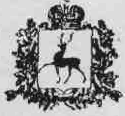 Нижегородская область 
Отдел образования администрации 
Вознесенского района				            ПРИКАЗ	От 02.09.2014 г                                                                                      № 191Об утверждении плана работы отдела образования на 2014-2015 учебный год С целью организации планомерной, целенаправленной и эффективной работы отдела образования в 2014- 2015 учебном году    п р и к а з ы в а ю:Утвердить план работы отдела образования Вознесенского муниципального района на 2014- 2015 учебный год (прилагается). Контроль за исполнением плана работы возложить на заместителя заведующего отделом образования Свеклину А.И.Зав. отделом образования:                                           Н.М. Ермакова